Број: 02-1460/17	Датум: 29.09.2017. годинеНа основу члана 64. став 1. тачка б), члана 70. ст. 1, 3. и 6. Закона о јавним набавкама (“Службени гласник БиХ”, број: 39/14), члана 72. Закона о високом образовању („Службени гласник РС“ број: 73/10, 104/11, 84/12 и 108/13, 44/15 и 90/16), члана 65. Статута Универзитета у Источном Сарајеву, а у складу са одредбама Правилника о поступку додјеле уговора о услугама из Анекса II. дио Б Закона о јавним набавкама (“Службени гласник БиХ”, број: 66/16),и члана 20. Правилника о јавним набавкама Универзитета у Источном Сарајеву (Број: 01-УО-II-25-1-40/15), на препоруку Комисије за јавну набавку, декан факултета донио јеОДЛУКУо избору најповољнијег понуђачаЧлан 1.Прихвата се Препорука комисије за јавну набавку „Oрганизовање свечане вечере у оквиру међународног симпозијума Agrosym Јахорина 2017”, и уговор о пружању услуга додјељује се Термаг д.о.о. Рогатица, п.ј.Термаг хотел Јахорина према условима из понуде број: 24/17-1, од 18.09.2017. године, како сљеди:Члан 2.У складу са чланом 98. став 2. тачка а) приједлог уговора о набавци доставиће се на потпис изабраном понуђачу.Члан 3.	Ова Одлука објавиће се на веб-страници уговорног органа истовремено са упућивањем понуђачу који је учествовао у поступку јавне набавке, у складу са чланом 70. став 6. Закона о јавним набавкама БиХ.Члан 4.Ова одлука ступа на снагу даном доношења и доставља се понуђачу који је учествовао у поступку јавне набавке, у складу са чланом 71. став 2. Закона о јавним набавкама.ОбразложењеПоступак јавне набавке покренут је Одлуком о покретању поступка јавне набавке број: 02-1247-1/17, од 06.09.2017. године.Јавна набавка је спроведена по посебном режиму у складу са чланом 8. Закона о јавним набавкама (“Службени гласник БиХ”, број: 39/14) и путем Правилника о поступку додјеле уговора о услугама из Анекса II. дио Б Закона о јавним набавкама (“Службени гласник БиХ”, број: 66/16).Процијењена вриједност јавне набавке без ПДВ-а је 6.410,00 КМ без ПДВ-а.Позив за достављање понуда за набавку „Oрганизовање свечане вечере у оквиру међународног симпозијума Agrosym Јахорина 2017”, је у складу са чланом 6. Правилника о поступку додјеле уговора о услугама из Анекса II. дио Б Закона о јавним набавкама, објављен је на web страници уговорног органа (www.ues.rs.ba).Комисија за јавну набавку именована је Одлуком број: 02-1247-2/17, од 06.09.2017. године.Комисија за јавну набавку доставила је дана 29.09.2017. године Записник о оцјени понуда за јавну набавку „Oрганизовање свечане вечере у оквиру међународног симпозијума Agrosym Јахорина 2017” са извјештајем и препоруком о избору најповољнијег понуђача. У поступку по Извјештају о раду је утврђено да је Комисија за јавну набавку благовремено и правилно извршила отварање понудeи оцјену квалификованости понудe, о чему је сачинила одговарајуће записнике, у којима је утврђено сљедеће:- да је укупан број пристиглих понуда: једна понуда;- да je благовремено запримљена једна понуде;- да нема неблаговремено запримљених понуда;- да је понуда понуђача Термаг д.о.о. Рогатица, п.ј. Термаг хотел Јахорина прихватљива.Надаље, у поступку оцјене проведеног поступка, уговорни орган није нашао разлоге, неправилности нити пропусте у раду који би евентуално били основ за неприхватање препоруке Комисије за набавку.У поступку је утврђено да је Комисија у свему правилно поступила те да је препорука за избор најповољнијег понуђача дата у складу са Законом о јавним набавкама, подзаконским и интерним актима и тендерским документом. Из наведених разлога, примјеном члана 64. став 1. тачка б) Закона о јавним набавкама, одлучено је као у члану 1. ове одлуке.ПОУКА О ПРАВНОМ ЛИЈЕКУПротив ове одлуке може се изјавити жалба најкасније у року од 5 (пет) дана од дана пријема ове одлуке.УНИВЕРЗИТЕТ У ИСТОЧНОМ САРАЈЕВУПОЉОПРИВРЕДНИ ФАКУЛТЕТУНИВЕРЗИТЕТ У ИСТОЧНОМ САРАЈЕВУПОЉОПРИВРЕДНИ ФАКУЛТЕТУНИВЕРЗИТЕТ У ИСТОЧНОМ САРАЈЕВУПОЉОПРИВРЕДНИ ФАКУЛТЕТ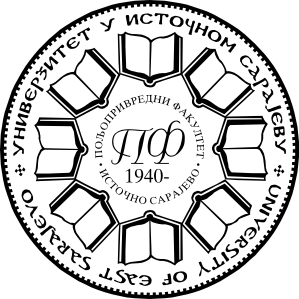 Вука Караџића бр. 30,  71123 Источно СарајевоВука Караџића бр. 30,  71123 Источно СарајевоВука Караџића бр. 30,  71123 Источно Сарајевоpof@teol.netoffice@pof.ues.rs.ba +387 57 342 701+387 57 340 401www.pof.unssa.rs.baРБОПИС УСЛУГЕОПИС УСЛУГЕКоличина (ОСОБА)12231.Организовање свечане вечере у оквиру Међународног симпозијума Аgrosym-Јахорина 2017., на бази шведског стола (предјело, главно јело, салата, десерт)Организовање свечане вечере у оквиру Међународног симпозијума Аgrosym-Јахорина 2017., на бази шведског стола (предјело, главно јело, салата, десерт)3002.ЦИЈЕНА ПОНУДЕ БЕЗ ПДВ-а 6410,256410,256410,253.ПДВ1089,751089,751089,754.УКУПНА ЦИЈЕНА ПОНУДЕ СА ПДВ-ом 7500,007500,007500,00Достављено:ДЕКАНПонуђачу;Архива набавке;а/а.Проф.др Весна Милић`